DERS  PLANI     BÖLÜM I:	                                                                                                                                  06-10.11.2023   BÖLÜM II:  BÖLÜM III  BÖLÜM IV                                                                                                                                                           06.11.2023  ………………………………	…………………………           Sınıf Öğretmeni                                                                                                                    Okul Müdürü   DERS  PLANI     BÖLÜM I:	                                                                                                                                  06-10.11.2023     BÖLÜM II:  BÖLÜM III  BÖLÜM IV                                                                                                                                                           06.11.2023  ………………………………	…………………………           Sınıf Öğretmeni                                                                                                                    Okul Müdürü   DERS  PLANI                                                                                                                      BÖLÜM I:                                                                                                                                   08-10.11.2023     BÖLÜM II:  BÖLÜM III  BÖLÜM IV                                                                                                                                                            06.11.2023  ………………………………	…………………………           Sınıf Öğretmeni                                                                                                                    Okul Müdürü   DERS PLANI      BÖLÜM I:                                                                                                               	           06-10.11.2022      BÖLÜM II:  BÖLÜM III  BÖLÜM IV                                                                                                                                                          06.11.2023  ………………………………	…………………………           Sınıf Öğretmeni                                                                                                                    Okul Müdürü   DERS PLANI      BÖLÜM I:	       06-10.11.2023      BÖLÜM II: BÖLÜM III    BÖLÜM IV                                                                                                                                                          06.11.2023  ………………………………	…………………………           Sınıf Öğretmeni                                                                                                                    Okul Müdürü   DERS PLANI      BÖLÜM I:	              06-10.11.20223    BÖLÜM II:  BÖLÜM III   BÖLÜM IV                                                                                                                                                          06.11.2023  ………………………………	…………………………           Sınıf Öğretmeni                                                                                                                    Okul Müdürü   Süre:10 ders saatiDERS TÜRKÇESINIF 1-DTEMA NO/ TEMA ADI2- MİLLİ  MÜCADELE VE ATATÜRKBECERİ ALANI VE KAZANIMLAR1. DİNLEME/İZLEMET.1.1.2. Duyduğu sesleri taklit eder. T.1.1.3. Seslere karşılık gelen harfleri ayırt eder.2. KONUŞMA T.1.2.1. Kelimeleri anlamlarına uygun kullanır. 3. OKUMAOkumaya Hazırlık T.1.3.2. Harfi tanır ve seslendirir.T.1.3.3. Hece ve kelimeleri okur.T.1.3.4. Basit ve kısa cümleleri okur.4. YAZMA T.1.4.2. Harfleri tekniğine uygun yazar.T.1.4.3. Hece ve kelimeler yazar.T.1.4.4. Rakamları tekniğine uygun yazar.T.1.4.5. Anlamlı ve kurallı cümleler yazar.T.1.4.6. Görsellerle ilgili kelime ve cümleler yazar.T.1.4.7. Harfler, kelimeler ve cümleler arasında uygun boşluklar bırakır.T.1.4.8. Büyük harfleri ve noktalama işaretlerini uygun şekilde kullanır.ÖĞRENME-ÖĞRETME YÖNTEM VE TEKNİKLERİSunuş yolu, alıştırma ile öğretim, soru-cevap, drama, tartışma, katılımla öğretim, yaparak yaşayarak öğrenme vb.Sunuş yolu, alıştırma ile öğretim, soru-cevap, drama, tartışma, katılımla öğretim, yaparak yaşayarak öğrenme vb.KULLANILAN EĞİTİM TEKNOLOJİLERİ ARAÇ VE GEREÇLERSınıf, ders kitabı, konularla ilgili tablo, şema ve görsellerSınıf, ders kitabı, konularla ilgili tablo, şema ve görsellerKAZANDIRILMAK İSTENEN KİŞİSEL NİTELİKLER Okuma yazmaya hazırlık, düşünme, anlama, sıralama,  sınıflama,  sorgulama,  ilişki kurma,  analiz sentez  yapma  ve  değerlendirme, Türkçeyi doğru, güzel ve etkili kullanmaOkuma yazmaya hazırlık, düşünme, anlama, sıralama,  sınıflama,  sorgulama,  ilişki kurma,  analiz sentez  yapma  ve  değerlendirme, Türkçeyi doğru, güzel ve etkili kullanmaETKİNLİK SÜRECİ Öğretilecek sesler: ü - y  harfi ve 0 rakamı Ses öğretilirken görselden  hareketle  harf senaryosu, tekerleme, şarkı ve bilmecelerden yararlanılabilir. Ardından öğrencilere sesin karşılığı olan harf gösterilmeli ve ses harf ilişkisi kavratılmalıdır. Ses  harf  ilişkisi  kavratıldıktan  sonra  harflerin  okunmasına  ve yazılmasına  geçilmelidir.  Öğrenci  yazma çalışmalarında  harflerin  yazım  şekilleri,  yönleri,  geometrisi,  eğimi,  dikliği  konusunda  zorlanmamalıdır. Verilen yeni harf verilen eski harflerle birleştirilerek yeni hece ve kelimeler oluşturulur. Oluşturulan hece ve kelimeleri yazma ve okuma çalışmaları yapılır. Oluşturulan kelimeler cümleler oluşturulur. Bu cümleleri okuma ve yazma çalışmaları yapılır. 0 rakamı öğrencilere değer olarak kavratılır. Nasıl yazılacağı gösterilerek anlatılır. Öğrencilere yazdırılır.Öğretilecek sesler: ü - y  harfi ve 0 rakamı Ses öğretilirken görselden  hareketle  harf senaryosu, tekerleme, şarkı ve bilmecelerden yararlanılabilir. Ardından öğrencilere sesin karşılığı olan harf gösterilmeli ve ses harf ilişkisi kavratılmalıdır. Ses  harf  ilişkisi  kavratıldıktan  sonra  harflerin  okunmasına  ve yazılmasına  geçilmelidir.  Öğrenci  yazma çalışmalarında  harflerin  yazım  şekilleri,  yönleri,  geometrisi,  eğimi,  dikliği  konusunda  zorlanmamalıdır. Verilen yeni harf verilen eski harflerle birleştirilerek yeni hece ve kelimeler oluşturulur. Oluşturulan hece ve kelimeleri yazma ve okuma çalışmaları yapılır. Oluşturulan kelimeler cümleler oluşturulur. Bu cümleleri okuma ve yazma çalışmaları yapılır. 0 rakamı öğrencilere değer olarak kavratılır. Nasıl yazılacağı gösterilerek anlatılır. Öğrencilere yazdırılır.Ölçme-Değerlendirme:Bireysel ve grupla öğrenme ölçme değerlendirmeler - Sözlü  ve yazılı etkinlik çalışmaları yapılır.ül , ün, ük , üm , üt , lü , nü, kü, mü, tü, kül , küt  , tüm,  ütü , ülke , Ülkü ünlü – ey, ay, iy, uy, üy, ye, ya, yi, yu, yü, yel , yem, yat, yak, yut, yük, yün, Oya , oyna , ayak, oyun, ayna , yelek, yatak, koyun-Hece ve sözcüklerini okuması ve yazması istenir.Planın Uygulanmasına İlişkin Açıklamalar-Öncelikle öğrencilerin harfin temel formunu oluşturmaları beklenmelidir. Önce büyük harfin yazımı hemen ardından küçük harfin yazımı yönleriyle birlikte gösterilmelidir.-Öğrenme öğretme süreci planlanırken öğrencilerin  bireysel  farklılıkları  (hazır  bulunuşluk  düzeyleri,  öğrenme stilleri ve ihtiyaçları, sosyokültürel farklılıkları vb.) göz önünde bulundurulmalıdırSüre:4  ders  saatiDERS HAYAT BİLGİSİSINIF 1-DUNİTE NO/ÜNİTE ADI1- OKULUMUZDA HAYATKAZANIMLAR1.1.12. Okulda iletişim kurarken nezaket ifadelerini kullanır.ÖĞRENME-ÖĞRETME YÖNTEM VE TEKNİKLERİSunuş yolu, alıştırma ile öğretim, gezi gözlem, araştırma inceleme, soru-cevap, drama, tartışma, katılımla öğretim vb.KULLANILAN EĞİTİM TEKNOLOJİLERİ ARAÇ VE GEREÇLERSınıf, ders kitabı, maketler, konularla ilgili tablo ve şemalar,KAZANDIRILMAK İSTENEN KİŞİSEL NİTELİKLER Öz saygı, öz güven, toplumsallık, Sabır, hoşgörü, sevgi, barış, yardımseverlik, doğruluk, dürüstlük, adalet, yeniliğe açıklık, vatanseverlik, kültürel değerleri koruma ve geliştirme ETKİNLİK SÜRECİETKİNLİK SÜRECİÖğretmeni, arkadaşları ve okul çalışanları ile ilişkilerinde “teşekkür ederim, merhaba, günaydın, iyi günler, hoşça kal, lütfen, özür dilerim, rica ederim” gibi nezaket ifadelerinin kullanılmasının gerekliliği üzerinde durulur. Bu  ifadeler  sınıfta uygulamalı olarak kullandırılır.  Ders kitabındaki yönergelere uygun olarak konu işlenir.“Nezaket İfadeleri” Etkinliği  yapılırÖğretmeni, arkadaşları ve okul çalışanları ile ilişkilerinde “teşekkür ederim, merhaba, günaydın, iyi günler, hoşça kal, lütfen, özür dilerim, rica ederim” gibi nezaket ifadelerinin kullanılmasının gerekliliği üzerinde durulur. Bu  ifadeler  sınıfta uygulamalı olarak kullandırılır.  Ders kitabındaki yönergelere uygun olarak konu işlenir.“Nezaket İfadeleri” Etkinliği  yapılırGrupla Öğrenme Etkinlikleri(Proje, gezi, gözlem vb.)Sınıfta uyulması gereken kurallar birlikte belirlenir.Okul kurallarına uymaz isek ne gibi sorunlar ile karşılaşırız? Sorusu sınıfça tartışılır.Ölçme-Değerlendirme:Bireysel ve grupla öğrenme ölçme değerlendirmeler Arkadaşımızdan silgisini isterken nasıl istemeliyiz?Sabah okula geç kaldığımızda sınıfa nasıl girmeliyiz?Planın Uygulanmasına İlişkin Açıklamalar     Dersin işlenişinde okul içi ve okul dışı uygulamalar yapmaya özen gösterilmelidir           Program uygulanırken özel gereksinimi olan öğrenciler için gereken esneklik gösterilmeli, öğrencilerin ilgi, istek ve ihtiyaçları doğrultusunda etkinlikler hazırlanmalıdır.    Program uygulanırken öğrencilerin değerleri kazanmasına özen gösterilmelidir.Süre:3 ders saatiDERS MATEMATİKSINIF 1-DUNİTE NO/ÖĞRENME ALANI2- SAYILARLA TANIŞMA- SAYILAR VE İŞLEMLERKONUDOĞAL SAYILARKAZANIMLARM.1.1.1.5. Nesne sayıları 20’den az olan iki gruptaki nesneleri birebir eşler ve grupların nesne sayılarını karşılaştırır.ÖĞRENME-ÖĞRETME YÖNTEM VE TEKNİKLERİSunuş yolu, alıştırma ile öğretim, gezi gözlem, araştırma inceleme, soru-cevap, drama, tartışma, katılımla öğretim vb.KULLANILAN EĞİTİM TEKNOLOJİLERİ ARAÇ VE GEREÇLERAkıllı tahta  ders kitabı, maketler, konularla ilgili tablo ve şemalar,KAZANDIRILMAK İSTENEN KİŞİSEL NİTELİKLER Öz saygı, öz güven, toplumsallık, Sabır, hoşgörü, sevgi, barış, yardımseverlik, doğruluk, dürüstlük, adalet, yeniliğe açıklık, vatanseverlik, kültürel değerleri koruma ve geliştirme ETKİNLİK SÜRECİETKİNLİK SÜRECİİki renkte olan fasulyeleri masanın üzerine koyalım. Hangi renk fasulyenin daha az olduğunu bulma etkinliği yaptıralım. Kırmızı fasulyelerin sayısı beyaz fasulyelerin sayısından azdır. Beyaz fasulyelerin sayısı kırmızı fasulyelerin sayısından çoktur ifadelerini kullanalım. Karşılaştırma yaparken somut nesnelerden faydalanılır.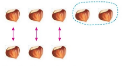 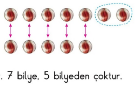 Ders kitabındaki konu etkinlikleri “ Sıra sizde”, “ Eğlence Zamanı”, “Öğrendin mi?  etkinlikleri yapılır.İki renkte olan fasulyeleri masanın üzerine koyalım. Hangi renk fasulyenin daha az olduğunu bulma etkinliği yaptıralım. Kırmızı fasulyelerin sayısı beyaz fasulyelerin sayısından azdır. Beyaz fasulyelerin sayısı kırmızı fasulyelerin sayısından çoktur ifadelerini kullanalım. Karşılaştırma yaparken somut nesnelerden faydalanılır.Ders kitabındaki konu etkinlikleri “ Sıra sizde”, “ Eğlence Zamanı”, “Öğrendin mi?  etkinlikleri yapılır.Grupla Öğrenme Etkinlikleri(Proje, gezi, gözlem vb.)Sınıfımızdaki kız öğrencilerin sayısı erkek öğrencilerin sayısından az mıdır çok mudur?Ölçme-Değerlendirme:Bireysel ve grupla öğrenme ölçme değerlendirmeler 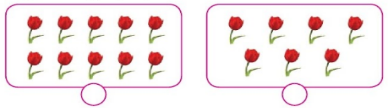                                                 Çiçek sayısı hangisinde çoktur?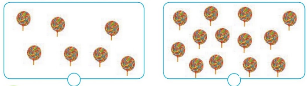                                         Şeker sayısı hangisinde azdır?Planın Uygulanmasına İlişkin Açıklamalar -Öğrencilerin bireysel farklılıkları ihmal edilmemelidir. (Öğrencilerin öğrenme stillerini ve stratejilerini öne çıkaran uygulamalara öncelik ve önem verilmelidir.)-Öğrencilerin yeni matematiksel kavramları önceki kavramların üzerine inşa etmeleri için fırsatlar sunulmalı ve bu süreçte öğrenciler cesaretlendirilmelidir. -Matematik öğrenme-öğretme sürecinde öğrencilerin düşüncelerini sözlü olarak ifade etmelerine fırsat verilmelidir. -Ünite içerikleriyle ilişkili olarak uygun görülen bölümlerde matematik oyunlarına yer vermeye çalışılmalıdır.-Diğer derslerle matematik dersi arasında yeri geldikçe ilişkilendirmeler yapılmalı ve örnekler verilmelidir.SÜRE5 Ders SaatiDERS BEDEN EĞİTİMİ  VE  OYUNSINIF 1-AÖĞRENME ALANIHareket YetkinliğiALT ÖĞRENME ALANIVE KAZANIMLARHareket BecerileriBO.1.1.1.5. Ritim ve müzik eşliğinde hareket eder.KULLANILAN EĞİTİM TEKNOLOJİLERİ ARAÇ VE GEREÇLER“Dans Ediyorum” FEK’lerindeki (mor,1-2. kartlar) etkinlikler kullanılabileceği gibi geleneksel halk danslarına da yer verilebilir.DERS ALANI                   Sınıf ve okul bahçesiETKİNLİK SÜRECİETKİNLİK SÜRECİ Balık Yakalama Oyunu: Bahçeye, oyun alanı olarak bir dikdörtgen çizilir. Buna “balık ağı” denir. Sayışma yapılır, bir ebe seçilir. Ebe “balıkçı” olur; balık ağının bir köşesinde bekler. Öteki öğrenciler “balık” olurlar ve ağ çevresinde dolaşırlar. Diledikleri zaman balık ağına (yakalanmamaya çalışarak) girip çıkaralar. Balıkçı ise, ağa giren balıkları yakalamaya çalışır. Ağın içine olabildiğince çok sayıda balığın gerdiği bir anı kollar. Dilediği zaman “dur” ya da “yakaladım” diye bağırır. Balıkçı bağırınca, ağ içinde bulunan bütün balıklar oldukları yerde kalırlar. Balıklar yakalanmış olur. Balıkçı, balıkları sayar, arkadaşlarına sayısını söyler, ebelikten kurtulur. Yakalanan balıklar, aralarında sayışarak yeni bir ebe seçerler. Yeni ebe balıkçı olur. Oyun böylece sürer. Oyun sonunda, en çok balık tutmuş olan öğrenciye “reis” adı takılır ve öğrenci alkışlanır.Etkinliklerde estetik değeri üzerinde durulmalıdır. Balık Yakalama Oyunu: Bahçeye, oyun alanı olarak bir dikdörtgen çizilir. Buna “balık ağı” denir. Sayışma yapılır, bir ebe seçilir. Ebe “balıkçı” olur; balık ağının bir köşesinde bekler. Öteki öğrenciler “balık” olurlar ve ağ çevresinde dolaşırlar. Diledikleri zaman balık ağına (yakalanmamaya çalışarak) girip çıkaralar. Balıkçı ise, ağa giren balıkları yakalamaya çalışır. Ağın içine olabildiğince çok sayıda balığın gerdiği bir anı kollar. Dilediği zaman “dur” ya da “yakaladım” diye bağırır. Balıkçı bağırınca, ağ içinde bulunan bütün balıklar oldukları yerde kalırlar. Balıklar yakalanmış olur. Balıkçı, balıkları sayar, arkadaşlarına sayısını söyler, ebelikten kurtulur. Yakalanan balıklar, aralarında sayışarak yeni bir ebe seçerler. Yeni ebe balıkçı olur. Oyun böylece sürer. Oyun sonunda, en çok balık tutmuş olan öğrenciye “reis” adı takılır ve öğrenci alkışlanır.Etkinliklerde estetik değeri üzerinde durulmalıdır.Kullanılacak Kartlar (Renk ve Numaralar) “Dans Ediyorum” FEK’lerindeki (mor 1-2. kartlar) etkinlikler kullanılabileceği gibi geleneksel halk danslarına da yer verilebilir.Grupla Öğrenme EtkinlikleriBalık Yakalama OyunuÖlçme-Değerlendirme:Bireysel öğrenme etkinliklerine yönelik Ölçme-Değerlendirme Grupla öğrenme etkinliklerine yönelik Ölçme-DeğerlendirmeÖğrenme güçlüğü olan öğrenciler ve ileri düzeyde öğrenme hızında olan öğrenciler için ek Ölçme-Değerlendirme etkinlikleriOyun kurallarına uyuyorlar mı?AçıklamalarEtkinlikler önce bireysel, sonra eş ve grupla çalışacak şekilde düzenlenmelidir. Basit ritim çalışmalarında öğrencinin kendi vücudunu (elleri, parmakları, ayakları, gövdesi vb.) kullanması sağlanmalıdır. Öğrencilerin kendi ve arkadaşlarının mırıldanmalarına göre hareket yapmaları istenmelidir. Öğrencinin kendini hareketlerle ifade etmesi ve yaratıcılık desteklenmelidir.Planın Uygulanmasına İlişkin AçıklamalarSüre 40 dakikaDERS GÖRSEL SANATLARSINIF 1-DÖĞRENME ALANI         Görsel İletişim ve Biçimlendirme  KAZANIMLARG.1.1.9. Üç boyutlu çalışma oluşturur.ÖĞRENME-ÖĞRETME YÖNTEM VE TEKNİKLERİAnlatım, dinleme, soru-cevap, inceleme, bireysel çalışma, boyama, uygulamaKULLANILAN EĞİTİM TEKNOLOJİLERİ ARAÇ VE GEREÇLERÇevresindeki geometrik şekiller, resim defteri, boya kalemleri.DERS ALANI                   SınıfETKİNLİK SÜRECİETKİNLİK SÜRECİ                                                                         Bu çalışmalar oluşturulurken kesme, yapıştırma, elle şekillendirme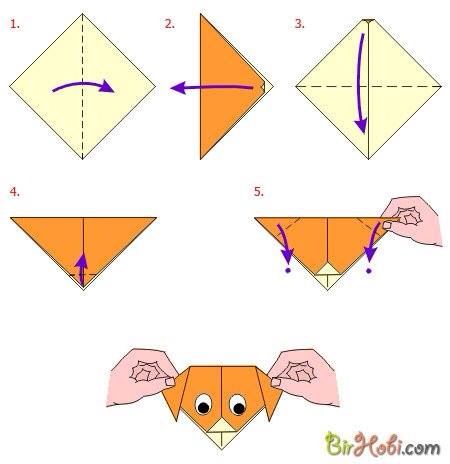                                                                          gibi teknikler kullanılarak origami, kil ile oluşturulabilir. Çalışma                                                                         yardımlaşma ile gerçekleştirilebilir.  Örnekteki gibi kağıt katlana-                                                                         rak köpek  şekli oluşturulur. Sonra gerekli çizim ve boyamalar                                                                         yaptırılır.                                                                             Bu çalışmalar oluşturulurken kesme, yapıştırma, elle şekillendirme                                                                         gibi teknikler kullanılarak origami, kil ile oluşturulabilir. Çalışma                                                                         yardımlaşma ile gerçekleştirilebilir.  Örnekteki gibi kağıt katlana-                                                                         rak köpek  şekli oluşturulur. Sonra gerekli çizim ve boyamalar                                                                         yaptırılır.    Bireysel Öğrenme Etkinlikleri(Deney, problem çözme vb.)Çevresindeki üç boyutlu nesneler inceletilir.Grupla Öğrenme Etkinlikleri(Proje, gezi, gözlem vb.)Çalışma grupları oluşturulabilir.Bireysel öğrenme etkinliklerine yönelik Ölçme-Değerlendirme Her öğrencinin sürece katılıp katılmadığı ve grup çalışmasının gerektirdiği paylaşımın sağlanıp sağlanmadığı değerlendirilir.    Dersin Diğer Derslerle İlişkisi/AçıklamalarPlanın Uygulanmasına İlişkin AçıklamalarSüre:40 dakikaDERS MÜZİKSINIF 1-DÖĞRENME ALANI         DİNLEME- SÖYLEMEKAZANIMLARMü.1.A.10. Belirli gün ve haftalarla ilgili müzik etkinliklerine katılır.ÖĞRENME-ÖĞRETME YÖNTEM VE TEKNİKLERİİşitme, okuma, ritimleme ve toplu söyleme yoluyla müzik öğretimi.KULLANILAN EĞİTİM TEKNOLOJİLERİ ARAÇ VE GEREÇLER Akıllı Tahta ve internetDERS ALANI                   Okul, sınıfETKİNLİK SÜRECİETKİNLİK SÜRECİ        Millî ve manevi değerlerimizi ve kültürümüzü yansıtan şarkı, türkü, marş, ilahi vb. örnekleri seslendirir veya katılımlı dinletilir.        Öğrenciler belirli gün ve haftalarda kendilerine büyük görevin düştüğünün farkına varırlar.        Böyle günlerde müzikle alakalı yaptıkları çalışmaların daha ön planda olduğu ve daha fazla ilgi gördüğünün farkına varırlar.Ve bu etkinliklere katılmada istekli olmanın çalışmanın kalitesi açısında daha faydalı olduğu hissettirilir.        Öğrencilerin, çevresinde (sınıf, okul, ev, mahalle vb.) düzenlenen müzik etkinliklerine dinleyici veya görevli olarak katılımlarının önemi vurgulanır. Öğrencilerin okul ve ev dışındaki çevrelerde yapılan etkinliklere veli eşliğinde katılmaları sağlanmalıdır.        Öğrencilere bilişim teknolojisi cihazları aracılığıyla Atatürk’le ilgili şarkılar dinlettirilir. Sözlerdeki anlama dikkat çekilerek Atatürk’le ilgili belli başlı şarkılar tanıtılır.        Millî ve manevi değerlerimizi ve kültürümüzü yansıtan şarkı, türkü, marş, ilahi vb. örnekleri seslendirir veya katılımlı dinletilir.        Öğrenciler belirli gün ve haftalarda kendilerine büyük görevin düştüğünün farkına varırlar.        Böyle günlerde müzikle alakalı yaptıkları çalışmaların daha ön planda olduğu ve daha fazla ilgi gördüğünün farkına varırlar.Ve bu etkinliklere katılmada istekli olmanın çalışmanın kalitesi açısında daha faydalı olduğu hissettirilir.        Öğrencilerin, çevresinde (sınıf, okul, ev, mahalle vb.) düzenlenen müzik etkinliklerine dinleyici veya görevli olarak katılımlarının önemi vurgulanır. Öğrencilerin okul ve ev dışındaki çevrelerde yapılan etkinliklere veli eşliğinde katılmaları sağlanmalıdır.        Öğrencilere bilişim teknolojisi cihazları aracılığıyla Atatürk’le ilgili şarkılar dinlettirilir. Sözlerdeki anlama dikkat çekilerek Atatürk’le ilgili belli başlı şarkılar tanıtılır.Bireysel Öğrenme Etkinlikleri(Ödev, deney, problem çözme vb.)Öğrenciler belirli gün ve haftaların önemini anlamaya çalışır. Öğrenciler çevrelerindeki müzik etkinliklerine katılırlar.Grupla Öğrenme Etkinlikleri(Proje, gezi, gözlem vb.)Öğrenciler kendi aralarında bugünlerde yapmak amaçlı hazırlanan etkinliklerde görev alırlar.Öğrenciler Atatürk’le ilgili şarkıları söylerler.Ölçme-Değerlendirme:Bireysel ve grupla öğrenme ölçme değerlendirmeler - Belirli gün ve haftalardaki etkinliklere katılmak ister misiniz?- Bu günlerde yapılan etkinlikler içerisinde müzik dalında yapılan etkinliklerin daha ilgi çekici olduğunun farkında mısınız?Planın Uygulanmasına İlişkin AçıklamalarPlan uygularken bireysel farklılıklar dikkate alınmalıdır. Öğrencilerin öğrenmeye karşı doğal yetenek, ilgi, eğilim, isteklerinin yanı sıra ailedeki yetişme süreçleri, ekonomik durumları, etnik kökenleri, cinsiyetleri ve benzeri birçok durumların farklılık gösterebileceği dikkate alınmalıdır.